МУНИЦИПАЛЬНОЕ БЮДЖЕТНОЕ ОБЩЕОБРАЗОВАТЕЛЬНОЕ УЧРЕЖДЕНИЕ ЗАКУЛЕЙСКАЯ СРЕДНЯЯ ОБЩЕОБРАЗОВАТЕЛЬНАЯ ШКОЛАПОЛОЖЕНИЕО СИСТЕМЕ УПРАВЛЕНИЯ ОХРАНОЙ ТРУДА                                                                            с. Закулей, 2022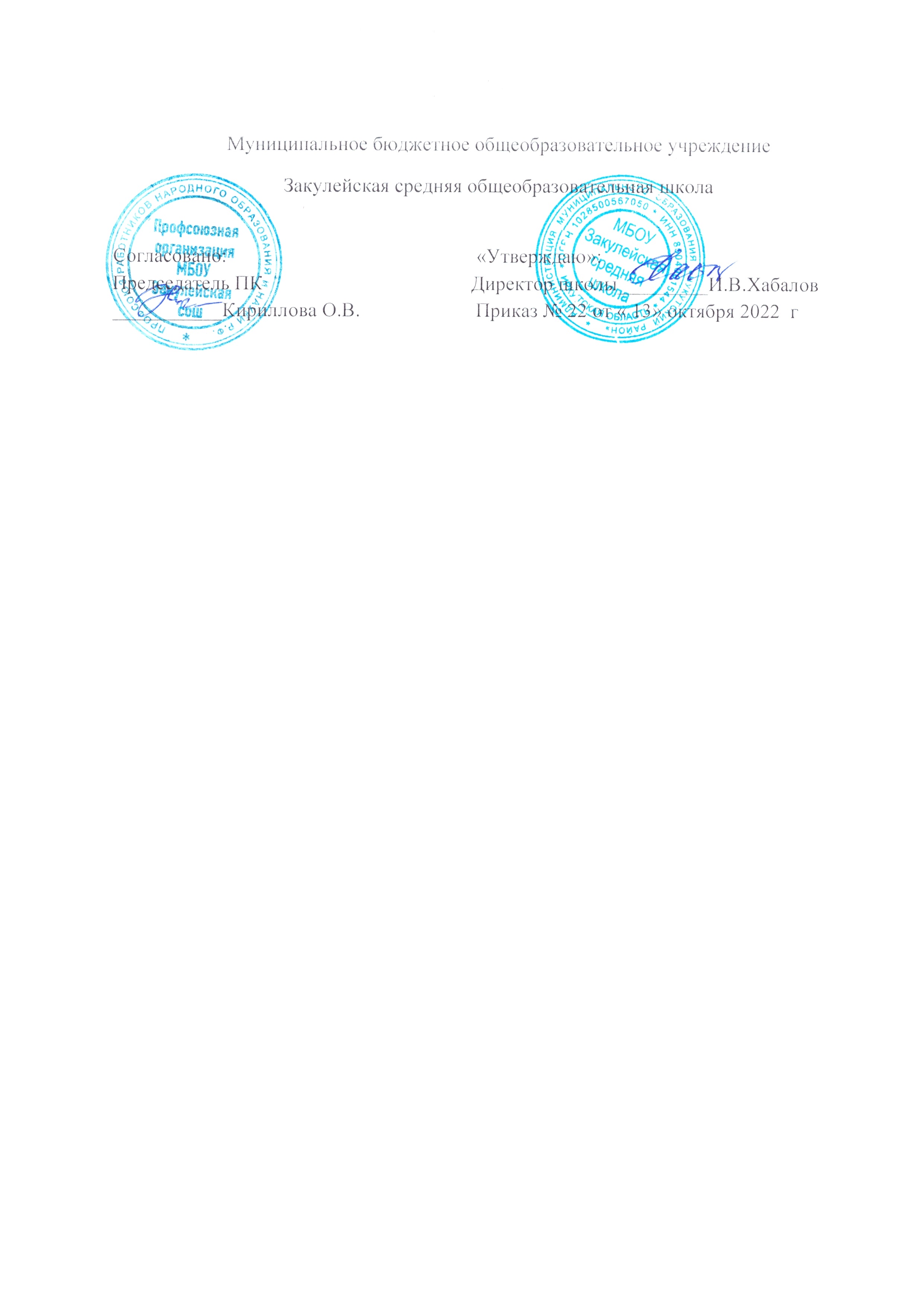 Положениео системе управления охраной трудаПоложение о системе управления охраной труда (далее – СУОТ) разработано в соответствии со статьями 214, 217 Трудового кодекса РФ от 30.12.2001 № 197-ФЗ и на основе приказа Минтруда от 29.10.2021 № 776н «Об утверждении примерного положения о системе управления охраной труда» и устанавливает общие требования к организации работы по охране труда на основе нормативно-правовых документов, принципов и методов управления, направленных на совершенствование деятельности по охране труда.Функционирование СУОТ осуществляется посредством соблюдения организацией государственных нормативных требований охраны труда, принятых на себя обязательств, разработки и применения локальных документов при реализации процессов, предусмотренных разделами СУОТ.Вопросы, не урегулированные настоящим Положением, регулируются действующим трудовым законодательством Российской Федерации и иными нормативными правовыми актами, содержащими нормы трудового права. Общие положенияЦелью внедрения системы управления охраной труда является обеспечение сохранения жизни и здоровья работников в процессе их трудовой деятельности посредством реализации профилактических мероприятий, направленных на минимизацию и (или) исключение несчастных случаев и профессиональных заболеваний, снижение уровня воздействия (устранения воздействия) на работников вредных и (или) опасных производственных факторов, а также на оценку, управление и снижение воздействия уровней профессиональных рисков, которым подвергаются работники.Функционирование СУОТ осуществляется посредством соблюдения государственных нормативных требований охраны труда с учетом специфики деятельности учреждения, достижений современной науки и наилучшей практики, принятых на себя обязательств и на основе международных, межгосударственных и национальных стандартов, руководств, а также рекомендаций Международной организации труда по СУОТ и безопасности труда.СУОТ представляет собой единство:организационной структуры управления организацией, предусматривающей установление обязанностей и ответственности в области охраны труда на всех уровнях управления;мероприятий, обеспечивающих функционирование СУОТ и контроль за эффективностью работы в области охраны труда;документированной информации, включающей локальные нормативные акты, регламентирующие мероприятия СУОТ, организационно-распорядительные и контрольно-учетные документы.Действие СУОТ распространяется на всех работников учреждения, осуществляющих трудовую деятельность на всех рабочих местах, на его территории, в зданиях, сооружениях и других объектах, находящихся в его ведении, а также являются обязательными для всех лиц, находящихся на территории, в зданиях и сооружениях учреждения.СУОТ регламентирует единый порядок подготовки, принятия и реализации решений по осуществлению организационных, технических, санитарно-гигиенических и лечебно-профилактических мероприятий, направленных на обеспечение безопасности и здоровых условий труда работников организации.Реализация СУОТ в организации представляет собой комплекс мероприятий и процедур:разработка и внедрение СУОТ;планирование;обеспечение функционирования СУОТ, в том числе организация взаимодействия руководителей и работников в области охраны труда;функционирование СУОТ;оценка результатов деятельности работодателя по направлению охраны труда (в том числе анализ и оценка показателей функционирования СУОТ в организации);улучшение функционирования СУОТ (формирование корректирующих действий по повышению эффективности и результативности СУОТ в целом и отдельных процессов.II. Разработка и внедрение СУОТПолитика в области охраны трудаПолитика в области охраны труда (далее – Политика по охране труда) является разделом локального акта работодателя и содержит цели и мероприятия, направленные на сохранение жизни и здоровья работников, а также публичной декларацией работодателя о намерении и гарантированном выполнении им государственных нормативных требований охраны труда и добровольно принятых на себя обязательств.Для определения Политики по охране труда проводится анализ состояния охраны труда и обсуждение предварительной Политики со всеми заинтересованными лицами, в том числе с привлечением уполномоченных работниками представительных органов.Политика в области охраны труда:направлена на сохранение жизни и здоровья работников в процессе их трудовой деятельности;направлена на обеспечение безопасных условий труда, управление рисками производственного травматизма и профессиональной заболеваемости;соответствует специфике деятельности и организации работ у работодателя, особенностям профессиональных рисков и возможностям управления охраной труда;отражает цели в области охраны труда;включает обязательства работодателя по устранению опасностей и снижению уровней профессиональных рисков на рабочих местах;включает обязательство работодателя совершенствовать СУОТ;учитывает мнение выборного органа первичной профсоюзной организации (при наличии).Основные направления политики по охране труда МБОУ Закулейская СОШ:обеспечение приоритета сохранения жизни и здоровья работников;предупреждение производственного травматизма и профессиональных заболеваний;разработка, утверждение и реализация требований локальных нормативных актов в области охраны труда и безопасности;создание и обеспечение функционирования системы управления охраны труда;проведение специальной оценки условий труда и экспертизы качества ее проведения.Политика по охране труда доступна всем работникам учреждения, а также иным заинтересованным лицам, находящимся на его территории, в зданиях и помещениях.Цели в области охраны трудаЦели в области охраны труда (далее – Цели) устанавливаются для достижения конкретных результатов, согласующихся с Политикой (стратегией) по охране труда.При планировании достижения Целей определяются: необходимые ресурсы, ответственные лица, сроки достижения целей (долгосрочных и краткосрочных), способы и показатели оценки уровня достижения целей, влияние поставленных целей в области охраны труда на существующие технологические процессы (направления деятельности) организации.Основные цели МБОУ Закулейская СОШ в области охраны труда:устранение (максимальное снижение уровней) рисков, обусловленных неблагоприятными факторами трудового процесса;устранение или снижение уровня производственного травматизма;устранение (снижение уровня) профессиональной заболеваемости, обусловленной неблагоприятными факторами трудового процесса;устранение (максимальное снижение количества) аварий и инцидентов;максимальное сокращение количества нарушений требований по охране труда.Цели в области охраны труда по необходимости ежегодно пересматриваются, исходя из результатов оценки эффективности СУОТ.III. ПланированиеПланирование направлено на определение необходимого перечня мероприятий по охране труда, проводимых в рамках функционирования процессов (процедур) СУОТ. План мероприятий по реализации функционирования СУОТ разрабатывается ежегодно и утверждается работодателем (далее – План).В Плане улучшения условий труда отражаются:мероприятия, реализуемые в области охраны труда и профессионального здоровья;ожидаемый результат по каждому мероприятию;сроки реализации по каждому мероприятию;ответственные лица за реализацию мероприятий;выделяемые ресурсы и источники финансирования мероприятий.Планирование мероприятий по охране труда учитывает изменения, которые могут повлиять на функционирование СУОТ, включая:изменения в нормативных правовых актах, содержащих государственные нормативные требования охраны труда;изменения в условиях труда работника (в том числе по результатам специальной оценки условий труда и оценки профессиональных рисков);внедрение новых услуг и процессов или изменение существующих услуг и процессов, сопровождающихся изменением расположения рабочих мест (здания и сооружения, оборудование, технологические процессы, инструменты и материалы).При планировании мероприятий по охране труда с целью достижения поставленных целей СУОТ наряду с государственными нормативными требованиями по охране труда анализируются имеющийся передовой опыт, финансовые и функциональные возможности. При планировании СУОТ также учитываются профессиональные риски, требующие принятия мер в целях предотвращения или уменьшения нежелательных последствий возможных нарушений положений СУОТ.Перечень основных мероприятий по улучшению условий и охраны труда, реализуемых в образовательном учреждении за счет собственных средств работодателя:подготовка и проведение специальной оценки условий труда;проведение идентификации опасностей и оценки профессиональных рисков;обеспечение работников средствами индивидуальной защиты;контроль поддержания в исправном состоянии технических устройств и приспособлений, обеспечивающих защиту работников от воздействия вредных и (или) опасных факторов;обеспечение надлежащего санитарно-бытового обслуживания работников;организация и проведение обучения работников в области охраны труда;организация и проведение медицинских осмотров (обследований) работников;контроль надлежащего содержания территории организации (зданий, сооружений, проезжей части дорог, тротуаров);разработка, учет и пересмотр локальных документов по охране труда (инструкций, программ обучения, перечней, положений и т.д.).Управление профессиональными рисками представляет собой комплекс взаимосвязанных мероприятий и процедур, являющихся элементами системы управления охраной труда и включающих в себя выявление опасностей, оценку профессиональных рисков (далее – ОПР) и применение мер по снижению уровней профессиональных рисков или недопущению повышения их уровней, контроль и пересмотр выявленных профессиональных рисков.С целью реализации процедуры управления профессиональными рисками в организации, исходя из специфики деятельности, устанавливается порядок реализации следующих мероприятий по управлению профессиональными рисками:выявление опасностей;оценка уровней профессиональных рисков;снижение уровней профессиональных рисков.Работодатель обеспечивает систематическое выявление опасностей и профессиональных рисков, их регулярный анализ и оценку. При этом для выявления (идентификации) опасностей и оценки уровней профессиональных рисков привлекается независимая организация, обладающая необходимой компетенцией. Наиболее характерными профессиональными рисками и опасностями на рабочих местах сотрудников общеобразовательных организаций являются:опасность нервно-психического перенапряжения, вызванная наличием повышенной ответственности при работе с детьми и подростками;опасность развития заболевания при контакте с заболевшими учениками;опасность поражения током вследствие контакта с токоведущими частями электрооборудования и электроприборов, которые находятся под напряжением;опасность пореза острыми частями канцелярских принадлежностей, средств обучения (инструментов и инвентаря), а также кромкой бумаги при проведении учебных занятий;опасность физических перегрузок, связанная с перемещением грузов вручную (средства обучения, инвентарь, оборудование);опасность травмирования вследствие нарушения требований охраны труда или пренебрежения мерами личной предосторожности.Основные профессиональные риски и опасности на рабочих местах работников, занятых обслуживанием работников, зданий, оборудования и территории учреждения:опасность негативного воздействия на организм работника повышенной или пониженной температуры воздуха рабочей зоны, повышенного уровня шума и вибрации в рабочей зоне;опасность травмирования при затягивании в движущиеся механизмы и вращающиеся элементы оборудования и инструментов, острыми частями инструментов и приспособлений, острыми кромками и заусенцами на поверхности применяемых материалов;опасность получения термического ожога при контакте с поверхностями оборудования, имеющими высокую температуру;опасность физических перегрузок, связанная с перемещением грузов вручную (сырье, инструменты, детали, заготовки и т.д.).Оценка уровня профессиональных рисков, связанных с выявленными опасностями, осуществляется для всех выявленных (идентифицированных) опасностей.Планируемые и внедряемые меры управления профессиональными рисками и иные мероприятия по охране труда направлены на исключение выявленных опасностей или снижение уровня профессионального риска.К мерам по исключению или снижению уровней профессиональных рисков относятся:исключение опасной работы (процедуры), замена опасной процедуры менее опасной;ограничение риска воздействия опасностей на работников;реализация методов ограничения времени воздействия опасностей на работников;использование средств индивидуальной защиты;страхование профессионального риска.Порядок и способы управления профессиональными рисками в организации определяются работодателем в соответствии с действующим законодательством РФ.IV. Обеспечение функционирования СУОТДля обеспечения функционирования СУОТ работодатель:определяет необходимые компетенции работников, которые влияют или могут влиять на безопасность осуществляемых ими процессов;обеспечивает подготовку работников в области выявления опасностей при выполнении должностных обязанностей и реализации мер реагирования на них;обеспечивает подготовку и повышение квалификации работников в области охраны труда;документирует информацию об обучении работников в области охраны труда.В рамках мероприятий по обеспечению функционирования СУОТ работодатель принимает меры к информированию работников:об утвержденной политике и целях в области охраны труда;об ответственности за нарушение государственных нормативных требований охраны труда и о системе стимулирования за их соблюдение;о результатах расследования несчастных случаев и микроповреждений (микротравм);об опасностях и рисках на всех рабочих местах, а также о мерах по управлению ими.Порядок информирования работников и взаимодействия с ними устанавливается работодателем с учетом специфики деятельности учреждения, способов и рекомендаций по размещению информационных материалов в целях информирования работников об их трудовых правах, включая права на безопасные условия и охрану труда.Информирование работников МБОУ Закулейская СОШ в области охраны труда осуществляется с помощью нескольких форм доведения информации:включение соответствующих положений в трудовой договор работника;ознакомление с результатами специальной оценки условий труда и уровня профрисков;проведение совещаний, переговоров заинтересованных сторон по вопросам охраны труда;размещение информации в общедоступных местах на информационных стендах;проведение инструктажей по охране труда, пожарной и электробезопасности.V. ФункционированиеПроцессы специальной оценки условий труда и оценки профессиональных рисков (далее – СОУТ и ОПР) являются базовыми процессами СУОТ организации. По результатам СОУТ и ОПР формируется и корректируется реализация других процессов СУОТ:Процессы, направленные на обеспечение допуска работника организации к самостоятельной работе: 1) оценка соответствия квалификационных характеристик работников предъявляемым требованиям, 2) проведение медицинских осмотров, 3) проведение обучения работников в области охраны труда, пожарной и электробезопасности, 4) обеспечение работников средствами индивидуальной защиты;Процессы, направленные на обеспечение безопасной трудового процесса: 1) обеспечение безопасности работников при эксплуатации рабочих мест, зданий, оборудования, инструментов и материалов, 2) обеспечение безопасности работников при осуществлении трудовых функций, 3) обеспечение безопасности работников подрядных организаций.Допуск работников к самостоятельной работе разрешается только после прохождения обучения (подготовки) по охране труда, пожарной и электробезопасности. С целью организации подготовки работников по охране труда работодателем определяются:требования к необходимой профессиональной компетентности работников по охране труда, ее проверке, поддержанию и развитию;работники, ответственные за проведение инструктажей по охране труда;вопросы, включаемые в программы инструктажей по охране труда;порядок организации и проведения инструктажа по охране труда.Вводный инструктаж по охране труда проводится работником, назначенным ответственным за организацию работы по охране труда в МБОУ Закулейская СОШ приказом работодателя, а инструктажи по охране труда на рабочем месте – непосредственными руководителями работников в установленном порядке.Обучение работников организации требованиям охраны труда, а также оказанию первой помощи пострадавшим осуществляется в соответствии с требованиями действующего законодательства в области подготовки работников по охране труда.Порядок прохождения работниками организации предварительных и периодических медицинских осмотров, а также психиатрических освидетельствований утверждается работодателем с учетом требований действующего законодательства по направлению деятельности работников организации.С целью организации процесса обеспечения работников средствами индивидуальной защиты, а также дерматологическими и смывающими средствами работодателем:определяется потребность в обеспечении работников средствами индивидуальной защиты и смывающими средствами и разрабатывается порядок их обеспечения в соответствии с действующими правилами и нормами;разрабатывается и утверждается перечень профессий (должностей) работников, имеющих право на бесплатное получение средств индивидуальной защиты и смывающих средств;организуется обеспечение работников средствами индивидуальной защиты; обеспечивается учет выдачи работникам средств индивидуальной защиты.Реагирование на несчастные случаи и другие нештатные ситуации направлено на анализ реально существующих и потенциальных опасностей и выработку профилактических мероприятий по отработке действий работников организации при возникновении несчастных случаев, расследования причин их возникновения, а также их устранения.Реагирование на аварийные ситуации, несчастные случаи, профессиональные заболевания, микроповреждения подразумевает отработку действий работников, направленных на:защиту людей, находящихся в рабочей зоне, посредством использования внутренней системы связи и координации действий по ликвидации последствий нештатной ситуации;приостановление работ и незамедлительное перемещение в безопасное место;остановку работ в условиях аварийной (другой нештатной) ситуации;информирование об аварийной ситуации соответствующих компетентных органов, служб и подразделений, а также обеспечение надежной связи организации с ними;оказание первой помощи пострадавшим в результате аварийной ситуации и несчастных случаев, выполнение противопожарных мероприятий и эвакуации людей.С целью организации процесса проведения специальной оценки условий труда (СОУТ) в МБОУ Закулейская СОШ распорядительным документом работодателя создается комиссия по проведению СОУТ. Комиссия при проведении СОУТ руководствуется соответствующими требованиями действующего законодательства РФ.Порядок проведения подрядных работ или снабжения безопасной продукцией, а также ответственность подрядчика и порядок контроля со стороны работодателя за выполнением согласованных действий по организации безопасного выполнения подрядных работ или снабжения безопасной продукцией определяется работодателем.К сопутствующим процессам в области охраны труда в учреждении относятся:санитарно-бытовое обеспечение работников;обеспечение соответствующих режимов труда и отдыха работников в соответствии с трудовым законодательством и Правилами внутреннего трудового распорядка организации;обеспечение социального страхования работников;взаимодействие с государственными надзорными органами, органами исполнительной власти и профсоюзного контроля.Обеспечение функционирования СУОТ достигается посредством:планирования и выполнения мероприятий по охране труда, контроля их выполнения;формирования корректирующих мер по совершенствованию функционирования СУОТ;управления документами СУОТ;информирования работников организации в области охраны труда;распределения обязанностей работников организации в области охраны труда для обеспечения функционирования СУОТ.Распределение обязанностей в сфере охраны труда между должностными лицами учреждения осуществляется с учетом уровней управления. Распределение обязанностей в сфере охраны труда закрепляется в отдельных локальных нормативных актах работодателя: приказах, планах мероприятий, в трудовых договорах и (или) должностных инструкциях лиц, участвующих в управлении охраной труда.Общее руководство охраной труда в МБОУ Закулейская СОШ, выполнение соответствующих обязанностей по реализации утвержденной политики в области охраны труда, профессионального здоровья и безопасности возложено на работодателя. Управление охраной труда осуществляется при непосредственном участии работников, в том числе через взаимодействие с уполномоченными представительными органами работников.Исполняя обязанности в рамках СУОТ, работодатель в лице директора школы гарантирует права работников на охрану труда, включая обеспечение условий труда, соответствующих требованиям охраны труда:организовывает ресурсное обеспечение мероприятий по охране труда;обеспечивает соблюдение режима труда и отдыха работников; обеспечивает своевременное страхование работников от несчастных случаев и профессиональных заболеваний, профессиональных рисков;организует безопасную эксплуатацию зданий, помещений, оборудования, безопасность технологических процессов и используемых в работе инструментов и материалов;создает и обеспечивает безопасные условия на рабочих местах;принимает меры по предотвращению аварий, сохранению жизни и здоровья работников организации, в том числе меры по оказанию пострадавшим первой помощи;обеспечивает создание и функционирование СУОТ;руководит разработкой организационно-распорядительных документов и распределяет обязанности в сфере охраны труда между всеми работниками организации;определяет ответственность должностных лиц за деятельность в области охраны труда;организует проведение за счет собственных средств медицинских осмотров работников;обеспечивает соблюдение установленного порядка обучения и профессиональной подготовки работников, включая подготовку по охране труда;допускает к самостоятельной работе лиц, удовлетворяющих соответствующим квалификационным требованиям и не имеющих медицинских противопоказаний к работе;обеспечивает приобретение и выдачу за счет собственных средств специальной одежды, специальной обуви и других средств индивидуальной защиты в соответствии с условиями труда и согласно действующим правилам и нормам их выдачи;организует проведение специальной оценки условий труда;организует управление профессиональными рисками;организует и осуществляет контроль за состоянием условий и охраны труда;осуществляет информирование работников об условиях труда на их рабочих местах, уровнях профессиональных рисков, а также о предоставляемых им гарантиях и компенсациях;обеспечивает надлежащее санитарно-бытовое обслуживание работников;своевременно информирует органы государственной власти о происшедших авариях, несчастных случаях и профессиональных заболеваниях;принимает участие в расследовании причин аварий, несчастных случаев и профессиональных заболеваний, принимает меры по устранению указанных причин, по их предупреждению и профилактике;организует исполнение указаний и предписаний государственных надзорных органов, выдаваемых ими по результатам контрольно-надзорной деятельности;по представлению уполномоченных представителей органов государственной власти отстраняет от работы лиц, допустивших нарушения требований охраны труда.Обязанности заместителей директора школы в области охраны труда:координирование разработки локальных актов работодателя в области охраны труда;контроль соблюдения требований охраны труда работниками организации;координирование процессов и процедур в области охраны труда (контроль обучения персонала по охране труда, проведения идентификации опасностей и оценки профессиональных рисков, проведения специальной оценки условий труда, обеспечения работников средствами индивидуальной защиты и т.д.);участие в расследовании и анализе причин происшедших аварий, микроповреждений работников, несчастных случаев, в планировании и внедрении профилактических мероприятий;участие в проведении проверок соблюдения требований охраны труда в организации;оказание содействия работодателю в обеспечении функционирования СУОТ.Все работники МБОУ Закулейская СОШ несут ответственность за нарушение требований охраны труда в соответствии с действующим законодательством. В целях обеспечения функционирования СУОТ работники учреждения обязаны:соблюдать требования охраны труда в рамках выполнения своих трудовых функций, включая выполнение требований инструкций по охране труда, Правил внутреннего трудового распорядка, а также соблюдение трудовой дисциплины и выполнение указаний руководителя;проходить медицинские осмотры, психиатрические освидетельствования по направлению работодателя в установленном порядке;проходить подготовку по охране труда в установленном порядке;содержать в чистоте свое рабочее место;следить за исправностью оборудования и инструментов на своем рабочем месте;проверять в отношении своего рабочего места наличие и исправность защитных и сигнализирующих устройств, средств индивидуальной защиты, состояние проходов, а также обеспечивать отсутствие их загроможденности;докладывать своему непосредственному руководителю о выявленных при осмотре рабочего места недостатках и нарушениях в области охраны труда и безопасности;правильно использовать средства индивидуальной защиты;извещать своего непосредственного руководителя о любой ситуации, угрожающей жизни и здоровью людей, о каждом несчастном случае или об ухудшении состояния своего здоровья;при возникновении аварий действовать в соответствии с утвержденным работодателем порядком действий и принимать необходимые меры по ограничению развития возникшей аварии и ее ликвидации;принимать меры по оказанию первой помощи пострадавшим.VI. Оценка результатов деятельностиОценка результативности функционирования СУОТ обеспечивается при определении работодателем объекта контроля, включая соблюдение законодательных и иных требований, видов работ и технологических процессов, связанных с идентифицированными опасностями, степени достижения целей в области охраны труда, методов контроля показателей, критериев оценки показателей в области охраны труда, а также видов контроля.С целью организации контроля функционирования СУОТ и мониторинга реализации процедур СУОТ работодателем устанавливается порядок контроля и оценки результативности функционирования СУОТ, включающих:оценку соответствия состояния условий и охраны труда требованиям охраны труда, регламентированным законодательными или локальными нормативными актами;своевременное получение достоверной информации для определения результативности и эффективности процедур;сбор и анализ данных для принятия решений по совершенствованию СУОТ.В МБОУ Закулейская СОШ определены основные виды контроля функционирования СУОТ и мониторинга реализации процедур:контроль состояния рабочего места, применяемого оборудования, инструментов и материалов, выполнения работ в рамках осуществляемых в организации процессов;выявление опасностей и определение уровня профессиональных рисков, реализация иных процедур по охране труда, осуществляемых постоянно, контроль показателей их реализации;контроль выполнения процессов, имеющих периодический характер выполнения: специальная оценка условий труда, обучение по охране труда, проведение медицинских осмотров, психиатрических освидетельствований;учет и анализ несчастных случаев, профессиональных заболеваний, а также изменений государственных нормативных требований охраны труда, изменения существующих или внедрения новых технологических процессов, оборудования, инструментов и материалов;регулярный контроль эффективности функционирования как отдельных элементов СУОТ, так и СУОТ в целом, в том числе с использованием средств аудио-, видео-, фотонаблюдения.Контролирующие функции в области управления охраной труда наряду с руководителем в учреждении исполняет первичная профсоюзная организация (при наличии таковой).Работодатель вправе предусмотреть и реализовать возможность осуществления внешнего контроля и оценки результативности функционирования СУОТ организации, контроля и анализа показателей реализации процедур и мероприятий по охране труда, путем организации общественного контроля с привлечением уполномоченных по охране труда, либо проведения внешнего независимого контроля (аудита) СУОТ с привлечением независимой специализированной организации, имеющей соответствующую компетенцию.Результаты контроля функционирования СУОТ и мониторинга реализации процедур оформляются в установленном в организации порядке.Корректирующие действия производятся в случаях, когда в ходе проведения контроля функционирования СУОТ и мониторинга реализации процедур выявляется необходимость предотвращения причин невыполнения каких-либо требований и, как следствие, возможного повторения аварий, несчастных случаев, профессиональных заболеваний.VII. Улучшение функционирования СУОТВ целях улучшения функционирования СУОТ работодателем определяются и реализуются меры, направленные на совершенствование контроля реализации процедур и исполнения мероприятий по охране труда, результатов расследований аварий (инцидентов), несчастных случаев, микроповреждений, профессиональных заболеваний, результатов контрольно-надзорных мероприятий органов государственной власти, предложений, поступивших от работников и иных заинтересованных сторон.Улучшение функционирования СУОТ в организации производится по результатам контроля ее функционирования и мониторинга реализации процедур, расследования аварий, несчастных случаев, профессиональных заболеваний, а также контрольно-надзорных мероприятий государственных надзорных органов и предложений работников.В целях планирования улучшения функционирования СУОТ проводится анализ эффективности функционирования СУОТ, предусматривающий оценку показателей:степень достижения целей в области охраны труда;способность СУОТ обеспечивать выполнение обязанностей должностных лиц, отраженных в Политике по охране труда;эффективность действий, намеченных в организации на всех уровнях управления по результатам предыдущего анализа эффективности функционирования СУОТ;необходимость изменения СУОТ, включая корректировку целей в области охраны труда, перераспределение обязанностей должностных лиц в организации в области охраны труда, перераспределение ресурсов работодателя;необходимость изменения критериев оценки эффективности функционирования СУОТ.IX. Управление документами СУОТПорядок разработки, согласования, утверждения и пересмотра документов СУОТ, а также формы и сроки их хранения устанавливается работодателем в соответствии с действующим законодательством Российской Федерации.Лица, ответственные за разработку и утверждение документов СУОТ, определяются на всех уровнях управления и оформляются приказом работодателя.Основными документами по охране труда в МБОУ Закулейская СОШ являются:приказ об утверждении Положения о СУОТ;приказ о назначении ответственных лиц за организацию работы по охране труда;программы обучения работников по охране труда;инструкции по охране труда;записи регистрации прохождения обучения работниками по охране труда;перечень работников, имеющих право на бесплатное обеспечение средствами индивидуальной защиты;порядок расследования несчастных случаев на производстве;результаты специальной оценки условий труда;документы системы управления профессиональными рисками (карты оценки уровней профессионального риска, реестр идентифицированных опасностей и оцененных рисков, перечень мероприятий по управлению профессиональными рисками и др.).В качестве контрольно-учетных документов СУОТ, которые не подлежат пересмотру, актуализации, обновлению и изменению, устанавливаются:акты и иные записи данных, вытекающие из осуществления СУОТ;журналы учета и акты записей данных об авариях, несчастных случаях, профессиональных заболеваниях;записи данных о воздействиях вредных и (или) опасных факторов производственной среды и трудового процесса на работников и наблюдении за условиями труда и за состоянием здоровья работников;результаты контроля функционирования СУОТ.X. Заключительные положенияПоложение о СУОТ устанавливает общие требования к организации работы по охране труда на основе нормативно-правовых документов, принципов и методов управления, направленных на совершенствование деятельности по охране труда.Положение является локальным нормативным документом постоянного действия.Положение утверждается, вводится в действие, изменяется и признается утратившим силу на основании приказа работодателя.Положение обязательно для исполнения должностными лицами и всеми работниками МБОУ Закулейская СОШ. Приказы, распоряжения и иные локальные нормативные акты не должны противоречить настоящему Положению.Ответственность за поддержание настоящего Положения в актуальном состоянии, а также контроль за исполнением требований настоящего Положения работниками МБОУ Закулейская СОШ возлагается на работодателя и лицо, назначенное ответственным за организацию работы по охране труда в учреждении приказом работодателя.